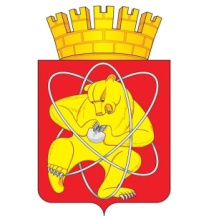 Городской округ «Закрытое административно – территориальное образование  Железногорск Красноярского края»АДМИНИСТРАЦИЯ ЗАТО г. ЖЕЛЕЗНОГОРСКПОСТАНОВЛЕНИЕ21.03.2022                                                                                                                                                     555г. ЖелезногорскО предоставлении МБУК «Дворец культуры» субсидий на иные цели  В соответствии с Федеральным законом от 06.10.2003 № 131-ФЗ «Об общих принципах организации местного самоуправления в Российской Федерации», постановлением Администрации ЗАТО г. Железногорск от 01.02.2021 № 227 «Об утверждении порядка определения объема и условий предоставления из бюджета ЗАТО Железногорск субсидий на иные цели муниципальным бюджетным и автономным учреждениям культуры, учреждениям дополнительного образования в сфере культуры ЗАТО Железногорск», руководствуясь Уставом ЗАТО Железногорск,ПОСТАНОВЛЯЮ:Предоставить МБУК «Дворец культуры» следующие субсидии на иные цели:На проведение общегородских социально значимых мероприятий с участием сотрудников и добровольцев СОНКО на 2022 год в размере 205 800,00 (двести пять тысяч восемьсот рублей 00 копеек), на 2023 год в размере 174 860,00 (сто семьдесят четыре тысячи восемьсот шестьдесят рублей 00 копеек), на 2024 год в размере 174 860,00 (сто семьдесят четыре тысячи восемьсот шестьдесят рублей 00 копеек).На расходы, связанные с сохранением, возрождением и развитием народных художественных промыслов и ремесел на 2022 год в размере 25 000,00 (двадцати пяти тысяч рублей 00 копеек), на 2023 год в размере 25 000,00 (двадцати пяти тысяч рублей 00 копеек), на 2024 год в размере 25 000,00 (двадцати пяти тысяч рублей 00 копеек).На организацию досуговых и оздоровительных мероприятий с участием СОНКО, объединяющих граждан с ограниченными возможностями здоровья на 2022 год в размере 63 600,00 (шестьдесят три тысячи шестьсот рублей 00 копеек), на 2023 год в размере 51 000,00 (пятьдесят одна тысяча рублей 00 копеек), на 2024 год в размере 51 000,00 (пятьдесят одна тысяча рублей 00 копеек).2.  Отделу общественных связей Администрации ЗАТО г. Железногорск          (И.С. Архипова) разместить настоящее постановление на официальном сайте городского округа «Закрытое административно-территориальное образование Железногорск Красноярского края» в информационно-телекоммуникационной сети «Интернет». 3.  Контроль над исполнением настоящего постановления возложить на заместителя Главы ЗАТО г. Железногорск по социальным вопросам Е.А. Карташова.     4. Настоящее постановление вступает в силу с момента его подписания.Глава ЗАТО г. Железногорск                                                                   И.Г. Куксин